PENERAPAN MODEL PEMBELAJARAN TEAMS GAMES TOURNAMENT (TGT)  UNTUK MENINGKATKAN KEMAMPUAN LITERASI MATEMATIS DAN AKTIVITAS SERTA MENGANALISIS DISPOSISI MATEMATIS SISWA SMAArtikel Ilmiah Tesis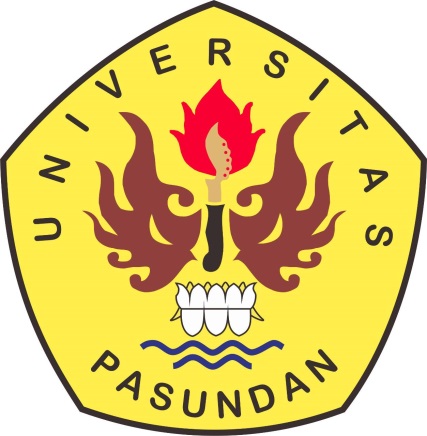 Oleh :DEDEH FATIMAH178060019MAGISTER PENDIDIKAN MATEMATIKAPROGRAM PASCASARJANAUNIVERSITAS PASUNDAN BANDUNG2019PENERAPAN MODEL PEMBELAJARAN TEAMS GAMES TOURNAMENT (TGT)  UNTUK MENINGKATKAN KEMAMPUAN LITERASI MATEMATIS DAN AKTIVITAS SERTA MENGANALISIS DISPOSISI MATEMATIS SISWA SMADedeh Fatimah1, Didi Turmudzi2, Poppy Yaniawati3Master of Education Pasundan University MathJl. Sumatra No. 41. Bandungdefatimahhs@gmail.com1 , poppy_yaniawati@yahoo.com3 ABSTRAKTujuan dari penelitian ini untuk mengkaji peningkatan kemampuan literasi matematis dan aktivitas serta  menganalisis disposisi matematis siswa dengan menggunakan model pembelajaran Team Games Tournament (TGT) berdsarkan permasalahan rendahnya kemampuan literasi matematis dan aktivitas siswa. Sebagai salah satu alternatif untuk memecahkan masalah tersebut, maka dilakukan penelitian tindakan kelas (PTK) yang terdiri dari tiga siklus dengan tujuan dapat meningkatkan kemampuan literasi matematis dan aktivitas tersebut. Subjek dalam penelitian yang digunakan yaitu siswa kelas X SMA Terpadu Riyadlul Huda Kabupaten Bandung Barat. Pada penelitian ini instrumen yang digunakan antara lain, tes kemampuan literasi matematis, lembar observasi, angket disposisi matematis serta wawancara. Hasil penelitian yang diperoleh adalah: 1) pembelajaran Team Games Tournament (TGT) dapat meningkatkan kemampuan literasi matematis, 2) pembelajaran Team Games Tournament (TGT) dapat meningkatkan aktivitas siswa, 3) peningkatan kemampuan literasi matematis siswa yang menggunakan model pembelajaran Team Games Tournament (TGT) kualitas peningkatannya beriterpretasi sedang, 4) disposisi matematis siswa terhadap penerapan model pembelajaran Team Games Tournament (TGT) positif terutama pada indikator menilai  aplikasi  matematika  dalam  bidang  lain  dan  dalam kehidupan sehari-hari, namun indikator yang masih rendah pada indikator penghargaan (appreciation) peran matematika dalam budaya dan nilainya, baik matematika sebagai alat, maupun matematika sebagai bahasa. Dan 5) tidak terdapat korelasi antara antara kemampuan literasi matematis dan aktivias siswa kemudian terdapat korelasi antara aktivitas dan  disposisi matematis serta terdapat korelasi antara kemampuan literasi dan disposisi siswa dengan penerapan model pembelajaran Team Games Tournament (TGT).Kata kunci : Team Games Tournament (TGT), Kemampuan Literasi Matematis, Aktivitas Siswa, dan Disposisi Matematis.ABSTRACTThe purpose of this study to assess the increase in mathematical literacy skills and activities and analyze the students' mathematical disposition by using model Team Games Tournament (TGT) on the basis of mathematical problems of low literacy and student activity. As one alternative to solve the problem, then do action research (PTK), which consists of three cycles with the aim to improve the literacy skills of mathematical and such activities. Subjects in the study were used that class X SMA Integrated Riyadlul Huda West Bandung regency. In this study, the instruments used, among others, tests of mathematical literacy skills, observation sheets, questionnaires and interviews mathematical disposition. The results obtained are: 1) Learning Team Games Tournament (TGT) may improve mathematical literacy skills, 2) learning Team Games Tournament (TGT) may increase the activity of students, 3) increase the literacy skills of mathematical students use learning model Team Games Tournament (TGT) quality improvement beriterpretasi moderate, 4) the disposition of mathematical students to the learning model application Team Games Tournament (TGT) is positive, especially on the indicator assessing mathematical applications in other fields and in life everyday, but the indicators are still low on indicators of the award (appreciation) the role of mathematics in culture and values, both mathematics as a tool, and mathematics as a language.Keywords: 	Teams GamesTournament (TGT), Ability Mathematical Literacy, Student Activities, Student Mathematical DispositionDAFTAR PUSTAKAAgustin, dkk. (2017). Upaya Meningkatkan Aktivitas Belajar Siswa Dengan Menerapkan Model Pembelajaran Problem Posing Tipe Pre Solution Posing Di Smp Negeri 15 Kota Bengkulu. Jurnal Penelitian Pembelajaran Matematika Sekolah (JP2MS). Vol. 1, No. 1, Agustus 2017.Cahyani, Fenty Eka. (2014). Peningkatan Pemahaman Konsep Matematis Siswa Kelas VIIIB SMP Negeri 14 Bandung Melalui Penerapan Model Discovery Learning. Penelitian Tindakan Kelas: Universitas Pendidikan Indonesia. Tidak diterbitkan.Fatimah, D. (2017). Pengaruh Pembelajaran Matematika dengan Menggunakan Model Pembelajaran Visualization Auditory Kinestetic (VAK) terhadap Kemampuan Pemecahan Masalah Matematis dan Self Regulated Learning Siswa SMP. Universitas Pasundan: Tidak diterbitkan.Feldhaus, A. (2014). How Pre Service Elementary School Teachers’ Mathematical Dispositions are Influenced by School Mathematics. American International Journal of Contemporary Research. Vol. 4, No. 6 June 2014. p. 91-977. [Online]. Tersedia: www.aijcrnet.com/journals/Vol_4_No_6_June_2014/11.pdf. [Diakses 11 Oktober 2018].Fuji, A. (2017). Meningkatkan Kemampuan Pemahaman Matematis Siswa Melalui Model Problem Based Learning (Pbl) (Penelitian Quasi Eksperimen terhadap Siswa SMP Negeri 1 Tambakdahan). Biormatika Jurnal Ilmiah .  Vol. 3 No 1 Februari 2017. [Online]. Tersedia: ejournal.unsub.ac.id/index.php/FKIP/article/download/6/5/. [Diakses 20 Oktober 2018]Hake, R. R. (1999). Analyzing Change Gain Scores. AERA –D. American Educational Research Assosiation’s Division D, Measurement and Reserch Methodology. [Online]. Tersedia: http://www.physics.indiana.edu/sdi/Analyzingchange-Gain.pdf. Hamalik, Oemar. (2005). Proses Belajar Mengajar. Jakarta: Bumi Aksara.Hayat, B., & Yusuf, S. (2010). Mutu Pendidikan. Jakarta: Bumi Aksara.Ibdaur. (2016). Peningkatan Kemampuan Literasi Dan Disposisi Matematis Siswa Smp Kelas VII Melalui Metode Brainstorming Berbasis Sistem Pembelajaran Ki Hajar Dewantara. Universitas Islam Sunan Kalijaga: Tidak diterbitkan.Ibrahim, R. dan Nana Syaodih. (2003). Perencanaan Pengajaran. Jakarta: Rineka Cipta.Indah, N., dkk (2016). Peningkatan Kemampuan Literasi Matematika Siswa Melalui Penerapan Model Pembelajaran Problem Based Learning Di Kelas Vii Smp Negeri 5 Pallangga Kabupaten Gowa. Jurnal Matematika Dan Pembelajaran (M A P A N) Vol. 4 No. 2, Desember 2016.Indrawan, R & Yaniawati, P. (2014). Metodologi Penelitian, kuantitatif, kualitatf, dan campuran untuk Manajemen,Pembangunan, dan Pendidikan. Bandung: Refika Aditama.Irawan,A. (2017). Model Pembelajaran Kooperatif Tipe Team Game Tournament (TGT) Untuk Meningkatkan Aktivitas Dan Hasil Belajar Matematika Siswa. Jurnal Edumath. Volume 3 No. 2, Hlm. 164-170.Kamaliyah, dkk. (2013). Menyelesaikan Soal Matematika Model Pisa Level 4. JPM IAIN Antasari. Vol. 1 No. 1 Juli – Desember 2013, pp. 1-8.Kesumawati, N. (2010). Peningkatan Kemampuan Pemahaman, Pemecahan Masalah, dan Disposisi Matematis Siswa SMP melalui Pendekatan.Khoirudin, dkk. (2017). Profil Kemampuan Literasi Matematika Siswa Berkemampuan Matematis Rendah Dalam Menyelesaikan Soal Berbentuk Pisa. Aksioma Vol. 8, No. 2, November 2017 e-ISSN 2579-7646.Khotimah. (2018). Meningkatkan Kemampuan Literasi Matematis Dengan Pendekatan Metacognitive Guidance Berbantuan Geogebra. GAUSS: Jurnal Pendidikan Matematika. Vol. 01 No. 01 Mei 2018 p-2620-956X, e-2620-8067.Kiswanto, A. & Helsa, Y. (2017). Literasi Matematis Dalam Pembelajaran Berbasis Masalah. Jurnal Edumatica. Volume 05 nomor 01, April 2015. Diakases Lange, D. J. (2006). Mathematical Literacy For Living From Oecd-Pisa Perspective. Tsukuba Journal of Educational Study in Mathematics. Vol.25. Mahmudi, A. (2010). Tinjauan asosiasi antara kemampuan pemecahan masalah matematis dan disposisi matematis. [Online]. Diakses dari: http://staff.uny.ac.id/sites/default/files/penelitian/Ali%20Mahmudi,%20S.Pd,%20M.Pd, %20Dr./Makalah%2012%20LSM%20April%202010%20_Asosiasi%20KPMM%20dan%20 Disposisi%20Matematis_.pdf.Marliana dkk (2014) Penggunaan Model Pembelajaran Kooperatif Tipe Think-Pair-Share (TPS) untuk Meningkatkan Kemampuan Komunikasi dan Disposisi Matematis Siswa di SMA Negeri 1 Bireuen. Jurnal didaktik matematika. ISSN 2355 4185. Vol 1 no 1.Maryanti, E. (2012). Peningkatan Literasi Matematis Siswa Melalui Pendekatan Metacognitive. Tesis PPs UPI Bandung: Tidak Diterbitkan.Maxwell, K. (2001). Positive learning dispositions in mathematics. ACE Papers Issue. University Of Auckland.Nasrullah. (2015). Pengaruh Model PMK Terhadap Disposisi Matematis dalam Pembelajaran Matematika Tingkat SMA. Unnes Journal. Kreano 6 (1): 12-20.Nizham, H. (2017). Meningkatkan Kemampuan Literasi Matematis, Self Efficacy Dan Mereduksi Kecemasan Matematis Dengan Pembelajaran Model Treffinger Pada Siswa SMA.  Thesis, Universitas Pendidikan Indonesia.Noviana, E. (2016). Penggunaan Metode Pembelajaran Teams Games Tournament (TGT) untuk Meningkatkan Aktivitas dan Prestasi Balajar. JRKPF UAD Vol.3 No.1 April 2016. [Online]. Tersedia: https://www.researchgate.net/publication/327636232_Penggunaan_Metode_Pembelajaran_Teams_Games_Tournament_TGT_untuk_Meningkatkan_Aktivitas_dan_Prestasi_Balajar. [Diakses 10 Desember 2018].Ojose, B. (2011). Mathematics Literacy: Are We Able To Put The Mathematics We Learn Into Everyday Use?. Journal of Mathematics Education. Vol. 4, June 2011, No. 1, pp. 89-100.Pearson Education. (2000). Mathematical Disposition. http://www.teachervision. fen.com/math/teachertraining/55328.html?for_printing=1 (diunduh 23 Desember 2019).Purwanti, L. (2015). Upaya Meningkatkan Aktivitas Dan Hasil Belajar Matematika Siswa Melalui Pendekatan Pembelajaran Kontekstual Di Kelas VIII SMP Negeri 6 Lubuk Basung. Lemma vol 1 No. 2, mei 2015. Hal. 10-20.Sekar, R. (2013). Peningkatan Aktivitas Belajar Dan Kemampuan Pemecahan Masalah Matematika Melalui Pendekatan Pembelajaran Realistic Mathematics Education Bagi Siswa Kelas VIII Semester Genap Mts Negeri Surakarta 2 Tahun Ajaran 2013/2014. Universitas Muhammadiyah Surakarta. Tidak diterbitkanSlavin, R. E . (2015) .Cooperative Learning : Teori, Riset dan Praktik. Edisi 15 . Terjemahan oleh N. Yusron .Bandung : Nusa Media.Slameto. (2003). Belajar Dan Faktor-Faktor Yang Mempengaruhinya. Jakarta: Rineka Cipta.Stacey, K.  (2012).  Mathematical and scientific literacy around the world. Journal of Science and Mathematics Education in Southeast Asia. Vol. 33 (1). P.  1-16.Sugiyono. (2014). Metode Penelitian Pendidikan Pendekatan Kuantitatif, Kualitatif, dan R&D. Bandung: Alfabeta.Suherman, E. (2003).  Evaluasi Pembelajaran Matematika. Bandung: JICA FPMIPA UPI.Suji, dkk. (2017).Penerapan Model Pembelajaran Kooperatif Tipe Teams Games Tournament Untuk Meningkatkan Kemampuan Pemecahan Masalah Matematis Siswa Pada Materi Segitiga. Jurnal Pendidikan Matematika Indonesia. Volume 2 Nomor 2 bulan September 2017. Page 63-71.Sumarmo, U. (2006), Pembelajaran untuk Mengembangkan Kemampuan Berfikir Matematik. Makalah disajikan pada Seminar Nasional Pendidikan Mathematika dan Ilmu Pengetahuan Alam, FPMIPA UPI, Desember 2006.Sussana. (2017). Penerapan Teams Games Tournament (TGT) Melalui Media Kartu Domino Pada Materi Minyak Bumi Siswa Kelas XI Man 4 Aceh Besar. Lantanida Journal, Vol. 5 No. 2. Hal. 93-196.Syaban, M. (2008). Menumbuhkan daya dan disposisi siswa SMA melalui pembelajaran investigasi. EDUCARE. Vol 6, No. 1.Tumiarti. (2018). Perbedaan Kemampuan Membaca dan Kemampuan Menulis Siswa di Sekolah Ber”KTSP” dan Ber”K13”. Tesis UMP. Tidak diterbitkan.Vello, A.,dkk. (2016). Using Cooperative Teams-Game-Tournament in 11 Religious School to Improve Mathematics Understanding and Communication. Malaysian Journal of Learning and Instruction. Vol. 13 No. 2, p. 97-123.Wardani, S. (2002) Pembelajaran Pemecahan Masalah Matematka melalui Model kooeratif Tipe Jigsaw. Diakses pada tanggal 27 oktober 2018 pada http://www.matedu.cinvestav.mx/adalira.pdfWidia, dkk. (2016). Hubungan Jenis Kelamin, Literasi Matematika, Dan Disposisi Matematika Terhadap Prestasi Belajar Matematika Peserta Didik SMA Negeri Di Denpasar. Prosiding Seminar Nasional MIPA. Hal 39-46.Yudianto,dkk. (2014). Model Pembelajaran Teams Games Tournament Untuk Meningkatkan Hasil Belajar Siswa SMK. Journal of Mechanical Engineering Education. Vol.1, No.2, Desember 2014: 323 -330.